http://www.buzzfeed.com/ashleyperez/what-career-should-you-have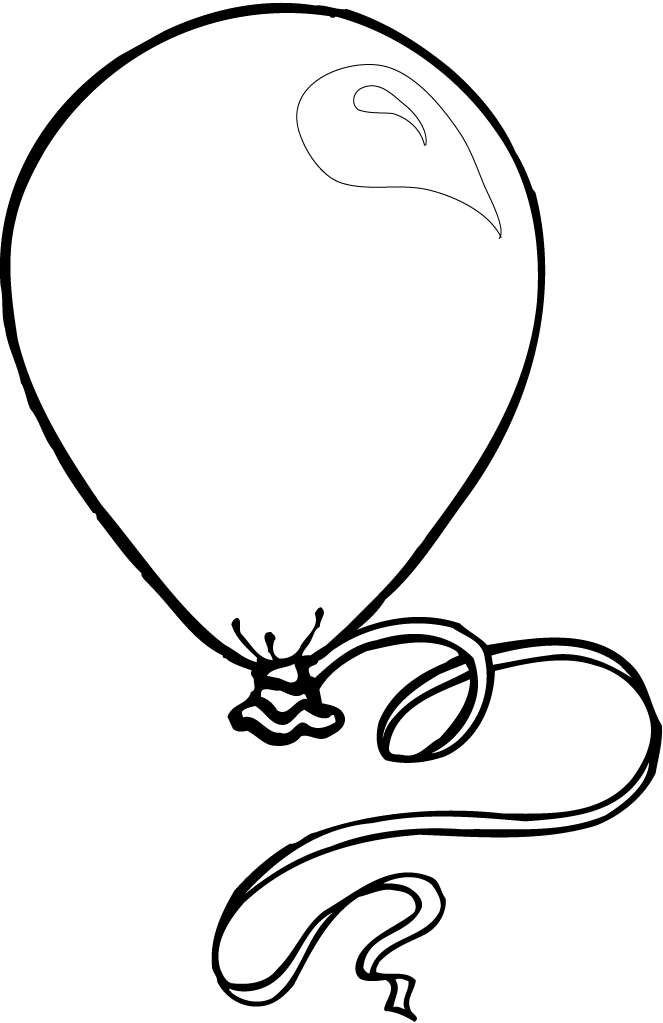 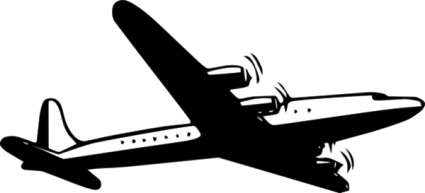 